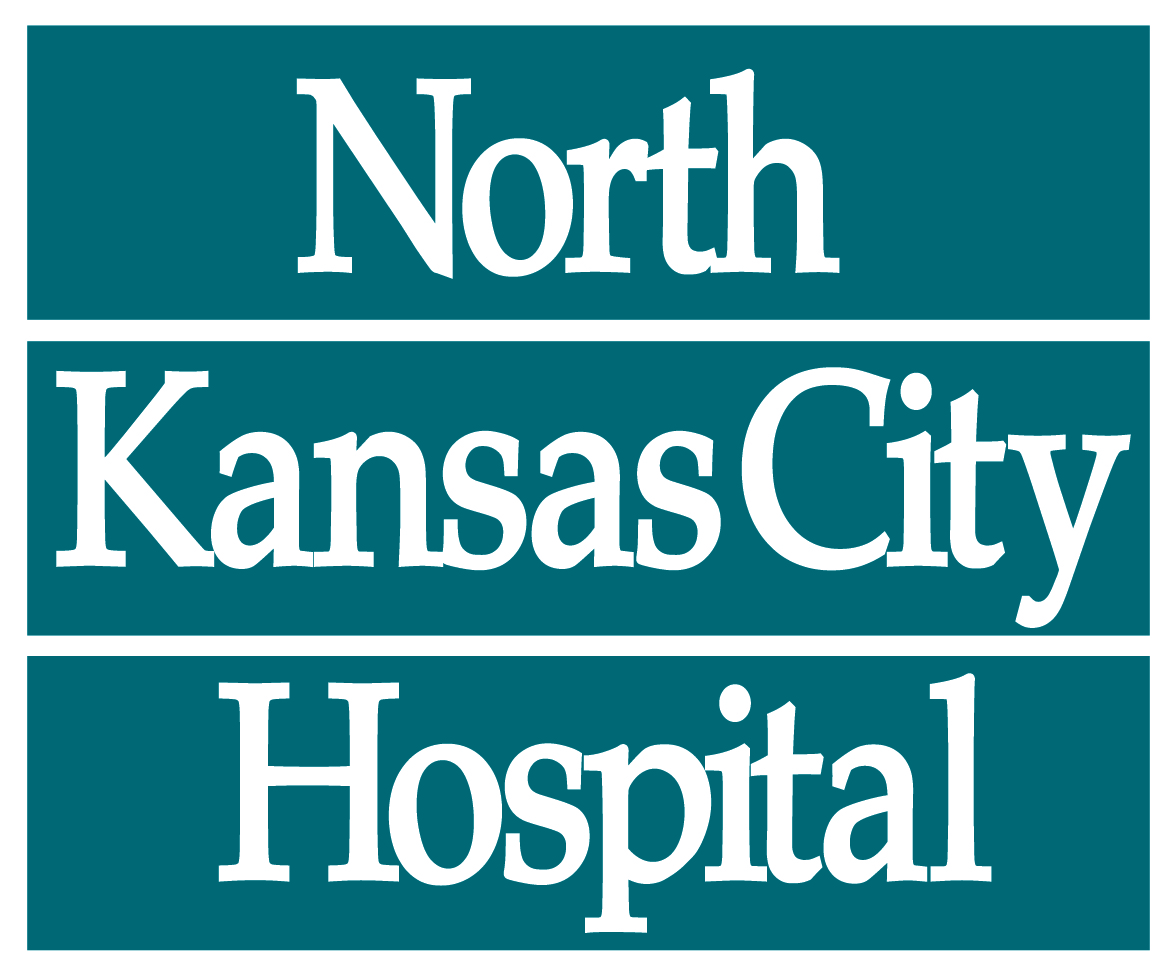 PATIENT INSTRUCTIONS FOR TIMED URINE COLLECTIONS (12 or 24 hours)Important:  Please read and follow all directions. If questions arise, please call (816) 691-1300.1.  You have been given a collection container for a timed urine collection.  The interval for collection (12 or 24 hours) will be indicated by your provider. These directions will aid in your urine collection.2.  To start your collection, urinate in the toilet and flush.  Your timed collection starts now.  Please label the container with the start date and time.           Example:    Start 01/01/16 @ 7:00 am3.  From this point, ALL URINE must be collected and added to the provided container for the designated interval (12 or 24 hours).  Urine may be collected in a hat (provided) then transferred to the provided container.4.  The urine container must be kept refrigerated during collection. In the event that the use of a refrigerator is not available, the urine container may be kept in a cooler on ice. 5.  If the urine container is spilled or a urine specimen is NOT added to the container, the collection must be re-started.  6.  At the conclusion of the timed collection interval, urinate and add voided urine to the container for last time and record the date and time on the container.	Example:   End 01/02/16 @ 7:00 am7. Document name, date of birth, height, and weight on urine container. 8.  Return the container to the laboratory with the order from your provider.9.  If a “clearance test” is ordered, the collection of a blood sample is also necessary.  NOTE:  THE URINE SPECIMEN MUST BE KEPT COOL AT ALL TIMES.PLEASE CONTACT THE HOSPITAL LABORATORY AT (816) 691-1300 WITH ANY QUESTIONS REGARDING THE COLLECTION.